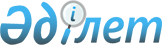 О присвоении Новомарковской средней школе Ерейментауского района имени Б.ЖахинаРешение Акмолинского областного маслихата и акима Акмолинской области от 24 февраля 2000г. N С-3-07 Зарегистрировано управлением юстиции Акмолинской области 24 июля 2000 г. N 253



          В соответствии с Законом Республики Казахстан "Об 
административно-территориальном устройстве Республики Казахстан", на 
основании предложений жителей села Новомарковка, представления акима 
Ерейментауского района и районного маслихата, решения областной 




ономастической комиссии областной маслихат и аким области решили:
     1. Присвоить Новомарковской средней школе Ерейментауского 
района имя Героя Социалистического труда Балабека Жахина.
     2. Внести данный вопрос на рассмотрение государственной 
ономастической комиссии при Правительстве РК.
     
     Председатель сессии                 Аким области 
     
              Секретарь областного маслихата 
      
      


					© 2012. РГП на ПХВ «Институт законодательства и правовой информации Республики Казахстан» Министерства юстиции Республики Казахстан
				